1.	Summary of ChangesPhysician Group data will be collected for 2020 and 2021 for this year’s submission.The reporting thresholds for providers have changed:Physician Groups reported must represent at least 90% of total physician payments.Other Providers reported must represent at least 80% of total payments for each provider type.Relative Price thresholds for calculation has increased to $20,000 for both Physician Groups and Other Providers.Providers that are under this threshold still need to be reported within the aggregate codes in order to accurately calculate the network averages for each payer Payers are asked to provide a breakdown of payments to in-network vs. out-of-network providers2.	IntroductionM.G.L. c. 12C, § 8 requires the Center for Health Information and Analysis (CHIA) to “publicly report relative prices, as newly defined in Section 1 as contractually negotiated amounts paid to providers by each private and public carrier for health care services, including non-claims related payments and expressed in the aggregate relative to the payer’s network-wide average amount paid to providers.” Regulation 957 CMR 2.00 governs the methodology and filing requirements for health care payers to calculate and report these data to CHIA. The Data Specification Manual provides additional technical details to assist payers in reporting and filing these data. Payers are required to submit three Relative Price (RP) files to CHIA annually. The files will contain hospital data for the previous calendar year, physician group data for the calendar year ending seventeen months prior, and other provider data for the previous calendar year. Files can only contain data for one year. Files will contain:Payer comments (in all files)Separate RP data with distinct lines for Medicare Advantage; Medicaid and Medicaid Managed Care Organization (MCO); Commercial (self and fully insured); Medicare and Medicaid Dual-Eligibles, aged 65 and over; and Medicare and Medicaid Dual-Eligibles, Aged 21-64, by:Acute hospital inpatient Acute hospital outpatient Psychiatric hospital inpatient, including behavioral health data for acute hospitals with psychiatric care or substance abuse unitsPsychiatric hospital outpatient, including behavioral health data for acute hospitals with psychiatric care or substance abuse unitsChronic hospital inpatient Chronic hospital outpatient Rehabilitation hospital inpatientRehabilitation hospital outpatientPhysician group practices Ambulatory surgical centers Community health centers Community mental health centers Freestanding clinical labs Freestanding diagnostic imaging Home health agencies Skilled nursing facilities Please see Appendix F of this document for information regarding file naming conventions for hospital and non-hospital RP data files, layout specifications, and field definitions. 3.	File Submission Instructions & SchedulePayers will submit RP data via CHIA Submissions in a Microsoft Excel file template provided by CHIA. The template will be available to download on CHIA’s website at http://www.chiamass.gov/payer-data-reporting-relative-price-rp/. Payers must enter the data in the appropriate columns of the Data tabs in the template. After entering the data, payers must click the Data Review button on the Front Page tab. This will verify the data entered and allow for review prior to submission. In 2021, payers will submit four RP files to CHIA. The ‘HOS’ notation will apply to hospital relative price files, the ‘PG’ notation will apply to the physician group relative price file for years 2019 and 2020, and the ‘OP’ notation will apply to the other provider relative price file. HOS files must contain only hospital record types. PG and OP files must contain only physician and other provider record types, respectively. If the record types reported in the file do not match the specific template, the file will not be accepted for submission. The file naming convention will be auto-generated by the “Save and Name Submission” button on the Front Page tab. If this format is not used, the file will not be accepted for submission. Please see the last page of this document for complete file naming instructions. The Front Page tab requires metadata information for the file and contains two fields for payer comments. The “RP Comments” field allows payers to explain any data nuances or other issues that they wish to disclose to CHIA, while the “additional comments” field allows payers extra space for explanatory information. For instance, if the payer’s reimbursement method differs by insurance category, the payer must note the standard payment unit used for each insurance category. The payment unit used must be uniform within each insurance category. Additionally, data submitters must acknowledge that the data reviews have been completed and that the data is correct.Payers will submit RP information in accordance with regulation 957 CMR 2.00, on the following schedule:Upon receipt of a payer’s RP data file, CHIA will review the data file and provide a summary report back to the payer. After analyzing the submission for data quality, CHIA will provide another report and a verification form to the payers. After reviewing this report, a payer’s Chief Financial Officer or equivalent must sign and return the data verification statement within five business days. A payer’s filing is not complete until the data verification statement has been received by the Center.4.	Identification of ProvidersPayers must report RP data for Massachusetts-based providers who were reimbursed for member care and payments that exceed the reporting threshold. Payers should include payments data for non-Massachusetts members if they seek care at a Massachusetts provider. CHIA has included a uniform provider list within the data submission template for reference. In addition, CHIA has also published the uniform provider list on its website for the most commonly reported provider groups. The link to the list may be found in Appendix A. Payers are required to use this uniform relative price provider list and CHIA OrgIDs for RP reporting. If the payer contracts with a provider that is not included on the provider list, the payer should submit a request to CHIA to have the provider added. The file submission will not be accepted if data is included for providers that are not on the provider list. In addition, payers must report providers in accordance with the provider type identified in the uniform relative price provider list, e.g. physician groups must be reported in the PG file, home health agencies must be reported in the OP file, etc. Note that the provider and provider type relationship is mutually exclusive, with the exception of acute hospitals licensed with separate psychiatric units. Providers reported that do not align with the provider OrgID and provider type identified in the uniform relative price provider list will not be accepted for submission. Data submitters should review the uniform provider list, and submit any requests for additions or updates to CHIA by September 22, 2021. Requests can be emailed to Brian Danner at Brian.Danner@chiamass.gov. For professional services and physician groups, payers are to report the top organizations based on share of total payments, according to their contractual relationships. These top organizations should be based upon payments to the parent provider, and should be reported until at least 90% of total payments to all physician groups are represented, or payments to a parent provider group are less than $20,000. Payers shall report all remaining physician group payments in aggregate under OrgID 999998 for aggregate physicians not paid on a fee schedule, or OrgID 999999 for aggregate physicians paid on a fee schedule.For all other provider types, payers are to report the top providers based on share of total payments, according to their contractual relationships, until at least 80% of total payments to all providers within each provider type have been represented in the reported providers. Payers must report aggregate data for other health care providers for that provider type. Payers must use the appropriate organization type OrgID as listed below when reporting aggregate data for Other Providers and providers with payments less than $20,000. CHIA may request additional information on these providers. 5.	Payer Reporting GuidelinesPayers must report RP data for the specified providers by insurance category (Medicare Advantage; Medicaid; commercial insurance; Dual-Eligibles, 65 and over; Dual-Eligibles, 21-64; and Other) and by product type (HMO and POS, PPO, Indemnity, and Other). (See Appendix E, Tables A and B.)  The RP data submission includes information regarding claims and non-claims payments by product and service.DefinitionsClaims Payments. Claims payments include all payments made pursuant to the payer’s contract with a provider made on the basis of a claim for medical services, including patient cost-sharing amounts. Reported values for a particular provider should reflect only payments made for services delivered by that provider. For example, if a physician group is reimbursed using global capitation based on a comprehensive set of services, claims payments should capture only physician group services, and not the full spectrum of services provided to patients under such contracts. Non-Claims Payments. Non-claims payments include all payments made pursuant to the payer’s contract with a provider that were not made on the basis of a claim for medical services. Only payments made to providers should be reported. Payments to government entities, such as the Health Safety Net Surcharge, should be omitted. Payers must report non-claims payments for each provider, service setting (hospital inpatient, hospital outpatient, and professional services) by insurance category and by product type. Non-claims payments may be “specified” or “non-specified.” Specified payments are payments that are directly attributable to a provider, service setting, insurance category, and product type; for example, a performance bonus paid to a hospital for inpatient services for Medicare Advantage HMO plans. Non-specified payments are payments that are only attributable in part to a provider, service setting, insurance category and product type; for example, a performance bonus paid to a hospital, but not otherwise specified for a given product or patient population at that hospital. Payers must report the specified payment amounts whenever these data are available. For the balance of non-specified payments, payers must allocate on the basis of percentage of claims payments. Non-claims payments made to hospital systems or provider groups as a whole must be allocated to each hospital (inpatient and outpatient individually) or physician local practice group according to the claims payments made to the entities as a percent of total claims payments. (Please see the example in Appendix C for further detail.) In the RP submission, payers will only report the final non-claims amount (specified plus non-specified) for each provider, insurance category, and product type combination. If payers allocate non-claims payments to individual services by an internal methodology, then the non-claims payments should be reported in that allocation. If payers do not allocate non-claims payments, then non-claims should be entered as its own service category. See Appendix G for further details on how to report non-claims payments. CHIA may request additional detail regarding non-claims payment allocation.File Layoutsa.) Hospital InpatientHospital inpatient data will be reported in the Hos Inpatient Data tab of the Hospital RP Template, separately identified by hospital type (acute, psychiatric/substance abuse, chronic, rehabilitation (see Appendix E, Table C). Payers must report total number of discharges, total claims payments, total non-claims payments and case mix. Payers must submit additional behavioral health-only RP data for acute hospitals with psychiatric or substance abuse units. For such acute hospitals, the payer will report data for the same hospital twice: once as an acute hospital type, submitting data for all services including behavioral health, and again as a psychiatric hospital type, submitting behavioral health data only. CHIA will calculate the following fields based on the data submitted by the payer: Product-Specific Adjusted Base Rate. The sum of total claims and non-claims payments divided by the sum of the products of case mix scores and discharges (CMADs). This base rate is computed separately for each product type.Network Average Product Mix. Percentage of total network payments attributed to each product type. Hospital Product-Adjusted Base Rate. The sum of the products of the adjusted base rates for each product type and the corresponding network average product mixes. Network Average Hospital Product-Adjusted Base Rate. Simple average of Hospital Product-Adjusted Base Rates across all hospitals within a network.Hospital Inpatient Relative Price. The hospital’s product-adjusted base rate divided by the network average hospital product-adjusted base rate within each insurance category.See Appendix B for RP Calculation examples.b.) Hospital outpatient, physician group, and other providerFor the hospital outpatient, physician group, and other provider file types, payers must submit provider-specific service multipliers (service categories to be determined by the payer), total claims-based payments, total non-claims payments, and provider-specific service payments. HOS outpatient data will be reported in the Hos Outpatient Data tab of the Hospital RP Template, while PG data will be reported in the Physician Group Data tab of the Physician Group RP Template and OP data will be submitted in the Other Provider Data tab of the Other Provider RP Template.Provider-Specific Service Multipliers. Provider-specific service multipliers are the negotiated service-specific mark-up from the standard fee schedule, reported for each provider, by insurance category and product type. The service multipliers must be defined for each service type for which payers reimburse providers for. Payers must provide negotiated multipliers directly from the contract wherever feasible.  In this case, the “MultiplierIndicator” field would be designated as 1 = Negotiated base rate or multiplier (not calculated).If it is not possible to provide negotiated multipliers directly from the contract then an alternative approach is the indirect standardization method shown below. In this case, the “MultiplierIndicator” would be designated as 2 = Calculated payment-derived base rate or multiplier. This method relies on claims-based payments and number of units for the services being analyzed.  For example, for lab/radiology and emergency department services, the data could be grouped by CPT code. For ambulatory surgery services, when reimbursement is negotiated by ambulatory surgery categories using case rates, the data could be grouped by these case rate categories.  The resulting multiplier is based on comparing a provider’s “actual” average price to its “expected” average price. The expected average price is calculated using the network average prices for each case rate or CPT code.   The example shown below is a hypothetical calculation of multipliers for lab services.  In this example, there are only two providers in the network and two CPT codes that make up lab services, CPT X and CPT Y.  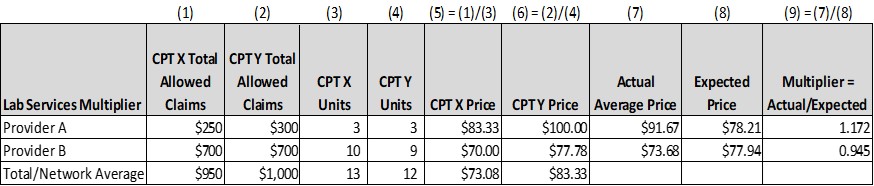 Columns (1) & (2):  These represent total allowed claims paid out for CPT X and CPT Y for Provider A & B in a given year. Columns (3) & (4):  These represent total units for CPT X and CPT Y for Provider A & B for the same year as the reported allowed claims.Column (5) & (6):  These represent an imputed price for CPT X and CPT Y by provider and for the network.Column (7):  This is the actual price across both CPT codes.  The formula for Provider A is: ($250+$300)/ (3+3) = $91.67.  The formula for Provider B across both CPT codes is: ($700 + $700)/ (10+9) = $73.68Column (8): This is the expected price for each provider using the network average prices.  The formula for Provider A is {(3*73.08+(3*83.33)}/ (3+3) = 78.21.  The formula for Provider B is {(10*73.08) + (9*83.33)}/ (10+9) = $77.94Column (9): This is the imputed multiplier and takes the ratio of Actual Price to Expected Price.If it is not possible to provide negotiated multipliers directly from the contracts, and data are not available to use the indirect standardization method shown above, then it is expected that the carriers use their best judgment and available data to calculate multipliers by provider group and service category that reasonably represent the relative difference in price.  In this case, the “MultiplierIndicator” would be designated as 2 = Calculated payment-derived base rate or multiplier.The following fields will be calculated by CHIA. Network Average Service Mix. Percentages of total network claims payments attributed to each service category.Base Service-Weighted Multiplier. The sum of the products of each service multiplier and the network average service mix for each product type.Network Average Product Mix. Percentages of total network claims payments attributed to each product type.Base Service- and Product-Adjusted Multiplier. The sum of the products of the base service-weighted multipliers for each product and the corresponding network average product mix.Non-Claims Multiplier. Total non-claims payments divided by total claims payments for each product type, multiplied by the base service-weighted multiplier for the corresponding product type.Product-Adjusted Non-Claims Multiplier. The sum of the products of the non-claims multiplier for each product type and the corresponding network average product mix.  Adjusted Rate. The sum of the base service- and product-adjusted multiplier and the product-adjusted non-claims multiplier.Network Average Adjusted Rate. Simple average of Adjusted Rates within a network.9.    Relative Price. For each provider, the provider-specific adjusted rate divided by the network average adjusted rate.c.) Submitting the TemplateThe new Excel-based Relative Price templates include built in data validations. After inputting the data, users are required to run the data checks by clicking the Data Review buttons on the template Front Page tabs. If any errors are identified, users must correct these prior to submission. Users must also complete Table A.3 on the Front Page tab. If this table is not completed or if errors have not been corrected prior to submission, the submission will not be accepted by CHIA. For more information on how to use the template, please refer to the RP Template User Guide document.When the template is completed, payers must submit the data via the CHIA Submissions web portal. For more information on CHIA Submissions, please see the FAQ section of the “Information for Data Submitters” page on CHIA’s website.Appendix A: Uniform Relative Price Provider ListIn addition to the Uniform Relative Price Provider List posted on CHIA’s website, the Provider List for each provider type is also included in the Relative Price Submission Template for each file typeAppendix B: RP Calculation ExampleAppendix C: Non-Claims Payment Allocation MethodologyAppendix D: Data Submission GuidelinesAppendix E: Reference Tables Table A: Insurance CategoryTable B: Product TypeTable C: Hospital TypeTable D: Base Rate and Service Multiplier IndicatorTable E: Organization TypeTable F: File Record LegendTable G: Service Category Code for Hospital Outpatient* Service Categories for RP derive from CMS Regulations and Guidance manual  and from AAPCAppendix F: Submission Naming ConventionsThe file naming convention will be automatically generated by clicking the “Save and Name Submission” button on the Front Page tab of the submission template. The file name will be similar to the file name shown below. The file can then be uploaded to the CHIA Submissions portal. Files that do not adhere to the automatically generated file name conventions will not be accepted for submission.Save and Name Submission button: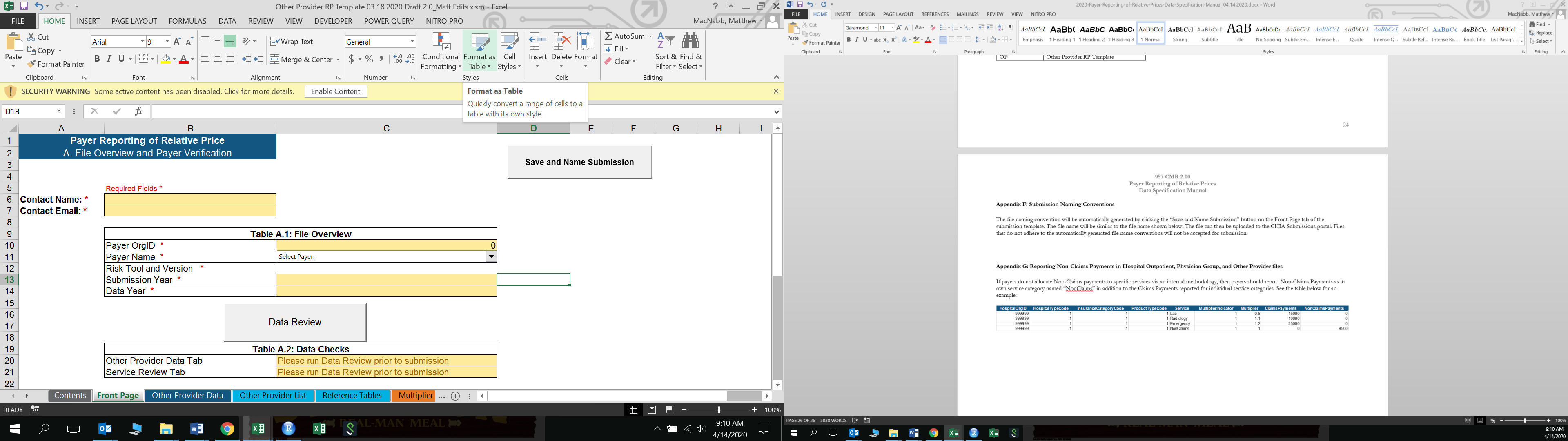 The automatically generated file name will be similar to “Payer_OrgID_147_2019_05042020123000_HOS_1234.xlsx” – please do not change the file name from what is automatically generated. Files that do not adhere to the naming convention will not be accepted.Appendix G: Reporting Non-Claims Payments in Hospital Outpatient, Physician Group, and Other Provider filesIf payers do not allocate Non-Claims payments to specific services via an internal methodology, then payers should report Non-Claims Payments as its own service category named “NonClaims” in addition to the Claims Payments reported for individual service categories. See the table below for an example: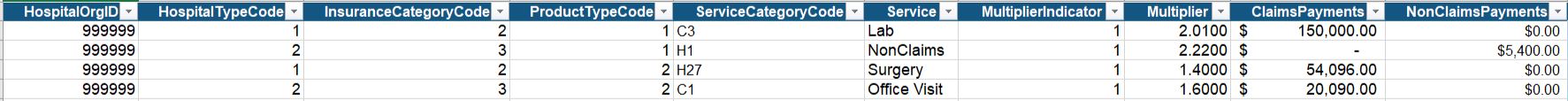 Appendix H: In-Network vs. Out-of-Network reportingPayers will indicate the number of providers that are considered In-Network and Out-of-Network. The yellow boxes listed below will allow each submitter to manually enter this information. 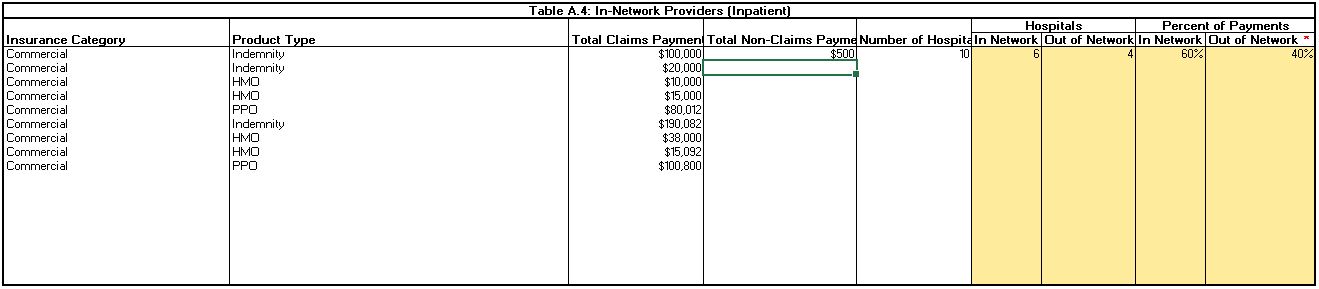 Relative Prices Filing ScheduleRelative Prices Filing ScheduleDateFiles DueFriday, August 20, 2021Requested additions to the uniform relative price provider listFriday, October 1, 2021Wednesday, October 6, 2021Friday, October 15, 2021Friday, October 15, 2021Friday, November 5, 2021CY 20 Hospital Relative PricesMultiplier Calculation SummaryCY 19 Physician Group Relative PricesCY 20 Physician Group Relative PricesCY 20 Other Provider Relative PricesAggregate Organization TypeOrgIDFreestanding Ambulatory Surgical Centers999901Community Health Centers999902Community Mental Health Centers999903Freestanding Clinical Laboratories999904Freestanding Diagnostic Imaging Centers999905Home Health Agencies999906Skilled Nursing Facilities999907System X Non-Claims AllocationSystem X Non-Claims AllocationSystem X Non-Claims AllocationSystem X Non-Claims AllocationSystem X Non-Claims AllocationSystem X Non-Claims AllocationSystem X Non-Claims AllocationSystem X Non-Claims AllocationSystem X Non-Claims AllocationSystem X Non-Claims AllocationTotal Non-Claims Payments$10,000,000Total Claims PaidClaims-Based DistributionSpecified Non-Claims PaymentAllocation of Claims for Non-Specified Non-Claims PaymentsNon-Specified Non-ClaimsTotal PaymentsNon-Claims Payments Specified for System X Hospital Inpatient$6,000,000 System X Hospital Inpatient$150,000,00050%$6,000,00050%$2,000,000$158,000,000 Non-Claims Payments Specified for System X Hospital Outpatient $        -  System X Hospital Outpatient$125,000,00042%42%$1,667,666$126,666,667 Non-Claims Payments Specified for System X Professional Services $        -  System X Professional Services$25,000,0008%8%$333,333$25,333,333 Non-Specified Claims Payments to System X$4,000,000 Allocation of Non-Claims Payments by Insurance CategoryAllocation of Non-Claims Payments by Insurance CategoryAllocation of Non-Claims Payments by Insurance CategoryAllocation of Non-Claims Payments by Insurance CategoryAllocation of Non-Claims Payments by Insurance CategoryAllocation of Non-Claims Payments by Insurance CategoryAllocation of Non-Claims Payments by Insurance CategoryInsurance CategoryTotal Claims Paid for Basis of AllocationAllocation of Specified Non-Claims Payments Specified Non-Claims PaymentAllocation of Non-Specified Non-Claims Payments (claims-based distribution)Non-Specified Non-Claims PaymentsTotal PaymentsHospital Inpatient Insurance Category AllocationHospital Inpatient Insurance Category AllocationMedicare$57,000,00033%$1,980,00038%$750,000$59,730,000Medicaid$22,500,00025%$1,500,00015%$300,000$24,300,000Commonwealth Care$9,000,00042%$2,520,0006%$125,000$11,645,000Commercial$61,500,0000%$041%$825,000$62,325,000Total for all Insurance Categories with Specified Non-Claims Allocation$6,000,000Total for all Insurance Categories with Non-Specified Non-Claims Allocation$2,000,000Overall Total$150,000,000$6,000,000$2,000,000$158,000,000MEDICARE:MEDICARE:MEDICARE:MEDICARE:MEDICARE:MEDICARE:MEDICARE:MEDICARE:MEDICARE:MEDICARE:MEDICARE:Allocation of Specified Non-Claims PaymentsAllocation of Specified Non-Claims PaymentsAllocation of Specified Non-Claims PaymentsAllocation of Specified Non-Claims PaymentsProduct TypeTotal ClaimsDistribution of Specified Non-Claims PaymentsSpecified Non-Claims PaymentsHospital Inpatient Product AllocationHospital Inpatient Product AllocationHospital Inpatient Product AllocationHMO and POS $22,800,000 40%$792,000 PPO $19,950,00035%$693,000 Indemnity $11,400,000 20%$396,000 Other $2,850,000 5%$99,000 Total $57,000,000 $1,980,000 Allocation of Non-Specified Non-Claims PaymentsAllocation of Non-Specified Non-Claims PaymentsAllocation of Non-Specified Non-Claims PaymentsAllocation of Non-Specified Non-Claims PaymentsAllocation of Non-Specified Non-Claims PaymentsAllocation of Non-Specified Non-Claims PaymentsAllocation of Non-Specified Non-Claims PaymentsAllocation of Non-Specified Non-Claims PaymentsAllocation of Non-Specified Non-Claims PaymentsAllocation of Non-Specified Non-Claims PaymentsAllocation of Non-Specified Non-Claims PaymentsProduct TypeTotal ClaimsDistributionAllocation of Non-Specified Non-Claims PaymentsHospital Inpatient Product AllocationHospital Inpatient Product AllocationHospital Inpatient Product AllocationHospital Inpatient Product AllocationHMO and POS $22,800,000 40%$300,000PPO $19,950,000 35%$262,000Indemnity $11,400,000 20%$150,000Other $2,850,000 5%$38,000Total $57,000,000$750,000Product TypeTotal ClaimsDistributionAllocation of Non-Specified Non-Claims PaymentsHospital Outpatient Product AllocationHospital Outpatient Product AllocationHospital Outpatient Product AllocationHMO and POS $11,250,000 30%$150,090PPO $15,000,000 40%$200,120Indemnity $6,750,000 18%$90,054Other $4,500,000 12%$60,036Total $37,500,000$500,300 Product TypeTotal ClaimsDistributionAllocation of Non-Specified Non-Claims PaymentsProfessional Services Product AllocationProfessional Services Product AllocationProfessional Services Product AllocationHMO and POS $3,000,00040%$40,000PPO $2,250,000 30%$30,000Indemnity $1,500,000 20%$20,000Other $750,00010%$10,000Total $7,500,000 $100,000FileTabColData Element NameDate Active (version)TypeFormatRequiredElement Submission GuidelineHOSHos Inpatient DataAHospital OrgID05/04/2020Integer########YesThe ORGID assigned by CHIA for the provider. Refer to Hospital List tab for the number associated with each providerMust be a CHIA-issued OrgID.HOSHos Inpatient DataBHospital Type Code05/04/2020Integer#YesHospital Type.See Table E.1 on the Reference Tables tab.HOSHos Inpatient DataCInsurance Category Code05/04/2020Integer#YesInsurance Category.See Table E.2 on the Reference Tables tab.HOSHos Inpatient DataDProduct Type Code05/04/2020Integer#YesProduct Type.See Table E.3 on the Reference Tables tab.HOSHos Inpatient DataEClaims Payments05/04/2020Number#######.##YesThe sum of all Claims Related Payments for every Hospital/Hospital Type/Insurance Category/Product Type combination.No negative values.HOSHos Inpatient DataFNonClaims Payments05/04/2020Number#######.##YesThe sum of all Non-Claims Related Payments for every Hospital/Hospital Type/Insurance Category/Product Type combination.HOSHos Inpatient DataGDischarges05/04/2020Integer#########YesTotal Number of DischargesNo negative values.HOSHos Inpatient DataHCase Mix Score05/04/2020Number##.##YesCase Mix Index for all casesValue must be positive, and between ‘.2’ and ‘10’.NOTE: If case mix adjustment is not done for a given hospital type, then a 1 should be used for all case mix scores and situation should be noted in Front Page tab.HOSHos Outpatient DataAHospital OrgID05/04/2020Integer########YesThe ORGID assigned by CHIA for the provider. Refer to Hospital List tab for the number associated with each providerMust be a CHIA-issued OrgID.HOSHos Outpatient DataBHospital Type Code05/04/2020Integer#YesHospital Type.See Table E.1 on the Reference Tables tab.HOSHos Outpatient DataCInsurance Category Code05/04/2020Integer#YesInsurance Category.See Table E.2 on the Reference Tables tab.HOSHos Outpatient DataDProduct Type Code05/04/2020Integer#YesProduct Type.See Table E.3 on the Reference Tables tab.HOSHos Outpatient DataEService Category Code07/19/2021Integer#YesService Category.See Table E.5 on the Reference Tables tab.HOSHos Outpatient DataFService05/04/2020TextFree TextYesA unique description describing the service group.HOSHos Outpatient DataGMultiplier Indicator05/04/2020Integer#YesPayment Derived Service Multiplier Indicator.For every Hospital/Hospital Type/Insurance Category/Product Type/Service combination there can only be one Multiplier Indicator value.See Table E.4 on the Reference Tables tab.HOSHos Outpatient DataHMultiplier05/04/2020Number##.##YesPayment Derived Service Multiplier Indicator.For every Hospital/Hospital Type/Insurance Category/Product Type/Service combination there can only be one Multiplier Indicator value.Multiplier value must fall in range: ‘0.1’-‘20’HOSHos Outpatient DataIClaims Payments05/04/2020Number#######.##YesThe sum of all Claims Related Payments for every Hospital/Hospital Type/Insurance Category/Product Type/Service combination.No negative values.HOSHos Outpatient DataJNon Claims Payments05/04/2020Number#######.##YesThe sum of all Non-Claims Related Payments for every Hospital/Hospital Type/Insurance Category/Product Type/Service combination.PGPhysician Group DataAProvider Group OrgID05/04/2020Integer########YesThe ORGID assigned by CHIA for the provider. Refer to Physician Group List tab for the number associated with each providerMust be a CHIA-issued OrgID.PGPhysician Group DataBLocal Practice OrgID05/04/2020Integer########YesThe ORGID assigned by CHIA for the provider. Refer to Physician Group List tab for the number associated with each providerMust be a CHIA-issued OrgID.PGPhysician Group DataCInsurance Category Code05/04/2020Integer#YesInsurance Category.See Table D.2 on the Reference Tables tab.PGPhysician Group DataDProduct Type Code05/04/2020Integer#YesProduct Type.See Table D.3 on the Reference Tables tab.PGPhysician Group DataEPediatric Indicator05/04/2020Integer#YesAn indicator variable to mark that the physician group serves primarily pediatric patients: 0 = Non-Pediatric; 1 = PediatricPGPhysician Group DataFService Category Code07/29/2021Integer#YesService Category. See Table D.5 on the Reference Tables tab. PGPhysician Group DataGService05/04/2020TextFree TextYesA unique description describing the service group.PGPhysician Group DataHMultiplier Indicator05/04/2020Integer#YesPayment Derived Service Multiplier Indicator.For every Provider Group/Local Practice Group/Insurance Category/Product Type/Service combination there can only be one Multiplier Indicator value.See Table D.4 on the Reference Tables tab.PGPhysician Group DataIMultiplier05/04/2020Number##.##YesPayment Derived Service Multiplier Indicator.For every Provider Group/Local Practice Group /Insurance Category/Product Type/Service combination there can only be one Multiplier Indicator value.Multiplier value must fall in range: ‘0.1’-‘20’PGPhysician Group DataJClaims Payments05/04/2020Number#######.##YesThe sum of all Claims Related Payments for every Provider Group/Local Practice Group/Insurance Category/Product Type/Service combination.No negative values.PGPhysician Group DataKNon Claims Payments05/04/2020Number#######.##YesThe sum of all Non-Claims Related Payments for every Provider Group/Local Practice Group/Insurance Category/Product Type/Service combination.OPOther Provider DataAProvider Group OrgID05/04/2020Integer########YesThe ORGID assigned by CHIA for the provider. Refer to Physician Group List tab for the number associated with each providerMust be a CHIA-issued OrgID.OPOther Provider DataBLocal Practice OrgID05/04/2020Integer########YesThe ORGID assigned by CHIA for the provider. Refer to Physician Group List tab for the number associated with each providerMust be a CHIA-issued OrgID.OPOther Provider DataCInsurance Category Code05/04/2020Integer#YesInsurance Category.See Table D.2 on the Reference Tables tab.OPOther Provider DataDProduct Type Code05/04/2020Integer#YesProduct Type.See Table D.3 on the Reference Tables tab.OPOther Provider DataEService Category Code07/19/2021Integer#YesService Category. See Table D.5 on the Reference Tables tab.OPOther Provider DataFService05/04/2020TextFree TextYesA unique description describing the service group.OPOther Provider DataGMultiplier Indicator05/04/2020Integer#YesPayment Derived Service Multiplier Indicator.For every Provider Group/Local Practice Group/Insurance Category/Product Type/Service combination there can only be one Multiplier Indicator value.See Table D.4 on the Reference Tables tab.OPOther Provider DataHMultiplier05/04/2020Number##.##YesPayment Derived Service Multiplier Indicator.For every Provider Group/Local Practice Group/Insurance Category/Product Type/Service combination there can only be one Multiplier Indicator value.Multiplier value must fall in range: ‘0.1’-‘20’OPOther Provider DataIClaims Payments05/04/2020Number#######.##YesThe sum of all Claims Related Payments for every Provider Group/Local Practice Group/Insurance Category/Product Type/Service combination.No negative values.OPOther Provider DataJNon Claims Payments05/04/2020Number#######.##YesThe sum of all Non-Claims Related Payments for every Provider Group/Local Practice Group/Insurance Category/Product Type/Service combination.IDDescription1Medicare Advantage2Medicaid3Commercial (self and fully insured)4Dual-Eligible, 65 and over5Dual-Eligible, 21-646OtherIDDescription1HMO and POS2PPO3Indemnity4OtherIDDescription1Acute Hospital2Psychiatric or Substance Abuse Hospital or Acute Hospital Behavioral Health only3Chronic Hospital4Rehabilitation HospitalIDDescription1Negotiated base rate or multiplier (not calculated)2Calculated payment-derived base rate or multiplier 3Standard per unit rate (use for hospital inpatient only – non-acute hospitals or acute hospitals with waiver)IDDescription1Hospital2Physician Group3Ambulatory Surgical Center4Community Health Center5Community Mental Health Center6Freestanding Clinical Labs7Freestanding Diagnostic Imaging8Home Health Agencies9Skilled Nursing FacilitiesFile FieldDescriptionHOSHospital RP TemplatePGPhysician Group RP Template OPOther Provider RP TemplateService CategoryDescriptionC01Evaluation & Management ServicesC02Anesthesia ServicesC03SurgeryC04Radiology ServicesC05Pathology and Laboratory ServicesC06Medical Services and ProceduresH01Whole BloodH02Medical CareH03SurgeryH04ConsultationH05Diagnostic RadiologyH06Diagnostic LaboratoryH07Therapeutic RadiologyH08AnesthesiaH09Assistant at SurgeryH10Other Medical Items or ServicesH11Used DMEH12High Risk Screening MammographyH13Low Risk Screening MammographyH14AmbulanceH15Enteral/Parenteral Nutrients/SuppliesH16Ambulatory Surgical Center (Facility Usage for Surgical Services)H17Immunosuppressive DrugsH18HospiceH19Diabetic ShoesH20Hearing Items and ServicesH21ESRD SuppliesH22Monthly Capitation Payment for DialysisH23Kidney DonorH24Lump Sum Purchase of DME, Prosthetics, OrthoticsH25Vision Items or ServicesH26Rental of DMEH27Surgical Dressings or Other Medical SuppliesH28Outpatient Mental Health Treatment LimitationH29Occupational TherapyH30Pneumococcal/Flu VaccineH31Physical TherapyX98NonClaimsX99Other/Multiple